新 书 推 荐中文书名：《树屋》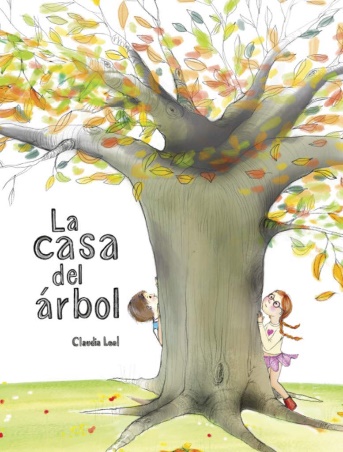 英文书名：THE TREE HOUSE作    者：Claudia Leal出 版 社：La Maleta Ediciones代理公司：Black Cat Agency/ ANA页    数：32页出版时间：2020年12月代理地区：中国大陆、台湾审读资料：电子稿类    型：儿童绘本内容简介：树屋可以是创造力和友谊的摇篮!在一个平静而沉闷的九月早晨，劳拉和米格尔感到无聊，想要做点什么。当他们的粉红毛绒兔子不小心被挂到了树枝上，米格尔主动提出要爬上梯子去营救它。爬到树上后，米格尔脑中闪现出了一个很棒的主意，他们决定在这棵树上搭建一个树屋。想要搭建一个树屋，只靠两个人的努力肯定是不够的，于是一个又一个小伙伴加入了，大家用自己的创造力将树屋搭建地十分完美。从那以后，他们在上面愉快地度过了一天又一天。读完这个故事，你会发现在一棵大树的树枝之间隐藏着的不只是树屋，更是孩子们之间珍贵的友谊与童年。作者简介：克劳迪娅·里尔(Claudia Leal)是委内瑞拉出生的一位西班牙插画家、设计师。她曾在加拉加斯、剑桥(英国)、萨尔米德、布雷西亚(意大利)，以及马德里接受过插画家、设计师和摄影师的培训，在不同的出版社、杂志和文化组织的出版物上发表过许多作品。 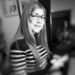 内页插图：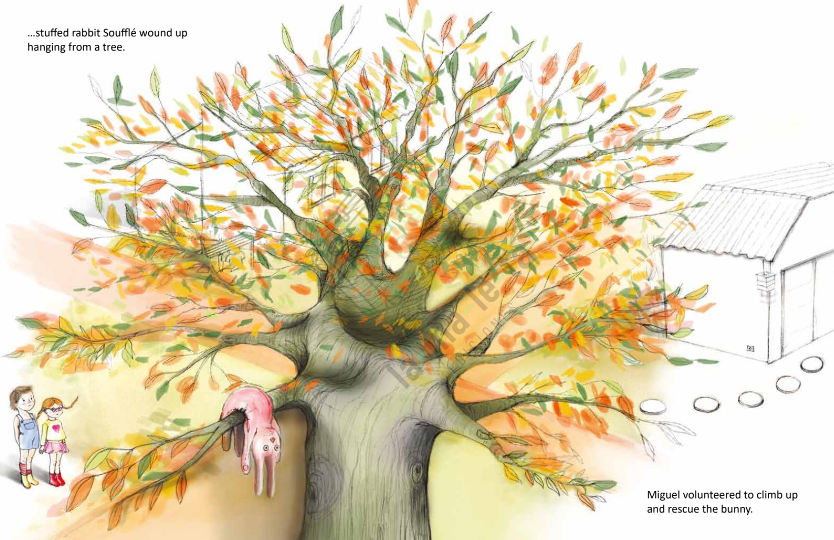 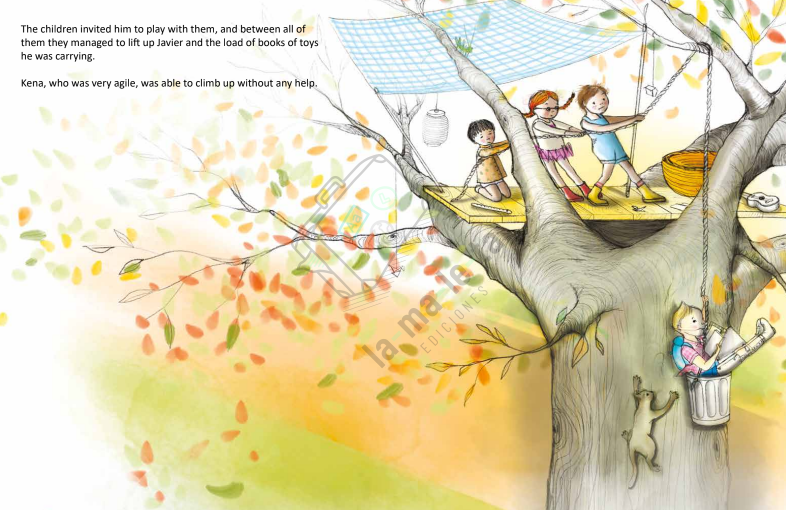 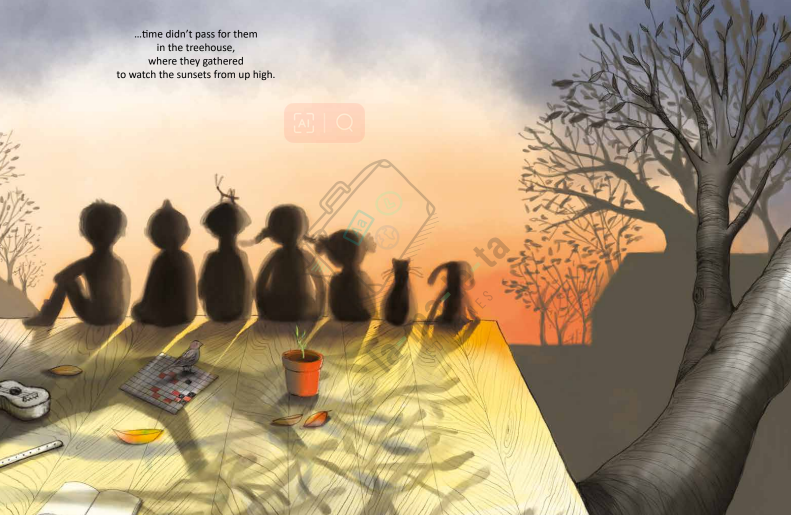 感谢您的阅读！请将反馈信息发至：版权负责人Email：Rights@nurnberg.com.cn 安德鲁·纳伯格联合国际有限公司北京代表处北京市海淀区中关村大街在地图中查看甲59号中国人民大学文化大厦1705室, 邮编：100872电话：010-82504106,   传真：010-82504200公司网址：http://www.nurnberg.com.cn 书目下载：http://www.nurnberg.com.cn/booklist_zh/list.aspx书讯浏览：http://www.nurnberg.com.cn/book/book.aspx视频推荐：http://www.nurnberg.com.cn/video/video.aspx豆瓣小站：http://site.douban.com/110577/新浪微博：安德鲁纳伯格公司的微博_微博 (weibo.com)微信订阅号：ANABJ2002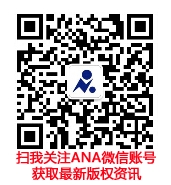 